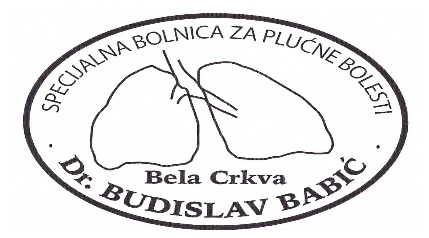 Број:362/3-1Дана:19.07.2017.годинеЈАВНА НАБАВКА 9a/2017 ЗА ДОБРА Санитетски потрошни материјалРеагенси и потрошни материјал за биохемијски аналајзер „NeoChem-20“                 КОНКУРСНА ДОКУМЕНТАЦИЈАКонкурсна документација за јавну набавку добара ЈНМВ 9a/2017 – Реагенси и потрошни материјал за биохемијски аналајзер „NeoChem-20“Конкурсна документација садржи Подаци о набавци и предмету набавке (образац бр 1)			страна 3Услови за учешће (образац бр 2)						страна 4-5Упутство (образац бр. 3)							страна 6-12Општи подаци о понуђачу (образац бр 4)					страна 13Подаци о понуђачу  које је учеснику у зај. понуди (обр бр.5)		страна 14Подаци о подизвођачу (образац 6)						страна 15Изјава понуђача (образац бр 7)						страна 16Изјава учесника у заједничкој понуди (образац 8)			страна 17Изјава понуђача да подизвођач истуњава услове (образац 9)		страна 18Понуда (образац бр 10)							страна 19Техничка спецификација (образац бр 10.1)			         страна 20-21Споразум групе понуђача (образац бр 11)					страна 22Модел уговора (образац бр 12)					           страна 23-24Образац трошкова ( образац бр 13)						страна 27Изјава о незвисној понуди (обрзац бр 14)					страна 28Изјава о поштовању обавеза (образац бр 15)				страна 29КОНКУРСНА ДОКУМЕНТАЦИЈА1.ПОДАЦИ О НАБАВЦИ И ПРЕДМЕТУ НАБАВКЕНазив, адреса  и интернет страница наручоца: Специјална болница за плућне болести „Др Будислав Бабић“, Бела Црква 26340, ул.С.Милетића број 55, е-маил адреса : tenderi@spbbelacrkva.org  i sb.drbudislavbabic@mts.rs, интернет страница : www.spbbelacrkva.org2.Врста јавне набавке: Јавна набавка мале вредности 3.Предмет јавне набавке: Реагенси и потрошни материјал за биохемијски аналајзер „NeoChem-20“4. Општи речник набавки: 33696500 – лабораторијски реагенси5.Лица за контакт: Контакт : 013/852-146 Недељковић Гизика, дипл.правник email : sb.drbudislavbabic@mts.rsКОНКУРСНА ДОКУМЕНТАЦИЈА2.УСЛОВИ ЗА УЧЕШЋЕ У ПОСТУПКУ ЈАВНЕ НАБАВКЕ И УПУТСТВО КАКО СЕ ДОКАЗУЈЕ ИСПУЊЕНОСТ ТИХ УСЛОВА ОБАВЕЗНИ УСЛОВИ ЗА УЧЕШЋЕ У ПОСТУПКУПраво на учешће у поступку јавне набавке има понуђач ако:1) је регистрован код надлежног органа, односно уписан у одговарајући регистар (члан 75. став  1. тачка  1) Закона);2)он и његов законски заступник није осуђиван за неко од кривичних дела као члан организоване криминалне групе, да није осуђиван за кривична дела против привреде, кривична дела против животне средине, кривично дело примања или давања мита, кривично дело преваре(члан 75. став  1. тачка  2) Закона);3) је измирио доспеле порезе, доприносе и друге јавне дажбине у складу са прописима Републике Србије или стране државе када има седиште на њеној територији(члан 75. став  1. тачка  4) Закона).4). Да има важећу дозволу надлежног органа за обављање делатности која која је предмет јавне набавке члан 75. став  1. тачка  5) Закона).Доказ Решењa Министарства здравља о испуњености услова за обављање промета на велико лековима, односно медицинским средсвтима. Дозвола мора бити важећа и може се доставити у виду неоверене копије 5) Да су понуђена добрa уписанa регистар Медицинских средстава при АЛИМС(члан 75. став  1. тачка  5) Закона).Доказ Фотокопија важећег решења о упису у регистар медицинских средстава издато од  Агенције за лекове и медицинска средства У складу са чланом 77.  став 4. Закона о јавним набавкама понуђач може испуњеност услова под тачком 1),2) и 3) доказати достављањем изјаве којом под пуном материјалном и кривичном одговорношћу потврђује да испуњава обавезне услове утврђене конкурсном документацијом.КАО ДОКАЗ ЗА ИСПУЊЕНОСТ ОБАВЕЗНИХ УСЛОВА ПОД ТАЧКАМА 1),2) И 3) ПОНУЂАЧ ДОСТАВЉА ИЗЈАВУ ОБРАЗАЦ БР.7КАО ДОКАЗ ЗА ИСПУЊЕНОСТ ОБАВЕЗНИХ УСЛОВА ПОД ТАЧКАМА 1),2) И 3)  ЗА УЧЕСНИКА У ЗАЈЕДНИЧКОЈ ПОНУДИ ДОСТАВЉА СЕ  ИЗЈАВА УЧЕСНИКА У ЗАЈЕДНИЧКОЈ ПОНУДИ  ОБРАЗАЦ БР.8 (У СЛУЧАЈУ ЗАЈЕДНИЧКЕ ПОНУДЕ)КАО ДОКАЗ ЗА ИСПУЊЕНОСТ ОБАВЕЗНИХ УСЛОВА ПОД ТАЧКАМА 1),2) И 3)  ЗА ПОДИЗВОЂАЧА ДОСТАВЉА СЕ  ИЗЈАВА ПОНУЂАЧА ДА ПОДИЗВОЂАЧ ИСПУЊАВА ОБАВЕЗНЕ УСЛОВ  ОБРАЗАЦ БР.9 (У СЛУЧАЈУ ПОНУЂАЧА НАСТУПА СА ПОДИЗВОЂАЧЕМ)Уколико понуду подноси група понуђача, сваки понуђач из групе понуђача мора да испуни услове одређене тачкама 1. – 4. Такође услов из тачке 4. Треба да испуни и подизвођач.Наручилац неће одбити понуду као неприхватљиву, уколико не садржи доказ одређен конкурсном документацијом, ако понуђач наведе у понуди интернет страницу на којој су подаци који су тражени у квиру услова јавно доступни. Понуђачи и учесници у заједничкој понуди, који су регистровани у регистру понуђача који води Агенција за привредне регистре не морају да доставе доказе да испуњавају обавезне услове из члана 75 став 1. Тачка 1.до 3.) ЗЈН –а (наведене у тачкама 1.до 3. овог Упутства), сходно члану 78 ЗЈН-а. Понуђач односно учесник у заједничкој понуди наводи у понуди да ли је уписан у Регистар понуђача. ДОДАТНИ УСЛОВИ:-  Понуђена добра односно реагенси  морају бити компатибилни за рад са аналајзером NeoChem 20.	Доказ: Изјава произвођача опреме тј апарата, да су понуђени реагенси компатибилни за рад са анализатором NeoChem 20.За све ставке од 1-23, неопходно је доставити оригинална упутства из којих се недвосмислено може утврдити да су немењене за рад на Биохемијском аналајзеру NeoChem 20.За све ставке од 1-23, неопходно је доставити апликације за рад на Биохемијском аналајзеру NeoChem 20 или доставити изјаву произвођача апарата да су тестови валидирани на NeoChem 20.КОНКУРСНА ДОКУМЕНТАЦИЈА3.УПУТСТВО ПОНУЂАЧИМА КАКО ДА САЧИНЕ ПОНУДУПРИПРЕМАЊЕ ПОНУДАПонуде се припремају у складу са позивом за подношење понуда и конкурсном документацијом.Заинтересовани понуђачи могу извршити увид и преузимање конкурсне документације до дана и часа истека рока за подношење понуда: -са Портала јавних набавки portal.ujn.gov.rs-са интернет адресе наручиоца www.spbbelacrkva.org Заинтересовано лице може, у писаном облику тражити од наручиоца додатне информације или појашњења у вези са припремањем понуде, при чему може да укаже наручиоцу и на евентуално уочене недостатке и неправилности у конкурсној документацији, најкасније пет дана пре истека рока за подношење понуде.Особа за контакт за  питања је Весна Радулов 062/80-49-581, главни лаборант – клиничко биохемијске лабораторије, e –mail:sb.drbudislavbabic@mts.rs у периоду од 10.00-14.00 часова. За сва остала питања контактирати одељење за јавне набавке путем e –mail: tenderi@spbbelacrkva.orgНАЧИН ПОДНОШЕЊА ПОНУДЕ И РОК ЗА ПОДНОШЕЊЕ ПОНУДАПонуђач подноси понуду са припадајућом документацијом непосредно или путем поште у затвореној коверти или кутији (затворена на начин да се приликом отварања понуда може са сигурношћу утврдити да се први пут отвара) са назнаком: ПОНУДА ЗА ЈАВНУ НАБАВКУ БР. 9a/2017 – Реагенси и потрошни материјал за биохемијски аналајзер „NeoChem-20“  - (не отварати) на адресу: Специјална болница за плућне болести „Др Будислав Бабић“ - Комисија за јавне набавке, 26340 Бела Црква, ул. С.Милетића бр.55.  Понуђач је дужан да на полеђини коверте или кутије назначи: пословно име или скраћени назив, адресу, телефон и контакт особу.Понуда и докази који се подносе уз понуду морају бити састављени на српском језику. Поступак се води на српском језику.Понуђачи су дужни да попуне све позиције у понуди, у противном понуда се неће узети у разматрање.Крајњи рок за подношење понуда је 28.07.2017. године до 10:00 часова.Радно време за непосредно подношење понуде је сваког радног дана од 07:00-15:00 часова.МЕСТО, ВРЕМЕ И НАЧИН ОТВАРАЊА ПОНУДАЈавно отварање понуда ће се обавити 28.07.2017. године у 10:30 часова, у просторијама Специјалне болнице за плућне болести „Др Будислав Бабић“, ул.С.Милетића бр.55, уз присуство овлашћених представника заинтересованих понуђача.Пре почетка отварања понуда представник понуђача који ће присуствовати поступку отварања понуда и активно учествовати дужан је да Комисији за јавну набавку преда писано овлашћење. Овлашћење мора бити заведено код понуђача (са бројем и датумом), оверено печатом и потписано од стране овлашћеног лица понуђача. Уколико представник понуђача не достави наведено овлашћење, представник ће бити третиран као општа јавност и неће моћи да активно учествује у поступку отварања.Уколико поступку отварања присуствује законски заступник понуђача, неопходно је да се као такав легитимише изводом из АПР и личним документом (лична карта, пасош и др.). Уколико понуђач не достави наведени извод из АПР, Комисија ће пре почетка отварања понуда извршити проверу података на сајту АПР.Ако је у поступку јавне набавке поднета неблаговремена понуда, наручилац ће је по окончању поступка отварања вратити неотворену понуђачу, са назнаком да је поднета неблаговремено.ОБАВЕЗНА САДРЖИНА ПОНУДЕ Уз понуду поред доказа утврђених конкурсном документацијим за услове који се не могу испунити достављањем изјава; понуђачи обавезно достављају и:1.Општи подаци о понуђачу ( Образац бр 4)2.Подаци о понуђачу који је учесник у заједничкој понуди, уколико подносе заједничку понуду (образац бр 5 и 6)3.Изјава понуђача да испуњава услове  (образац бр 7)4.Изјава понуђача да учесници у заједничкој понуди испуњавају услове , уколико подносе заједничку понуду    (Образац 8)5.Изјава понуђача да подизвођачи испуњавају обавезне услове уколико подноси понуду са подизвођачем (образац бр.9)6.Понуду ( Образац бр. 10 )7.Техничку спецификацију( Образац бр. 10.1. )8.Споразум групе понуђача, уколико подносе заједничку понуду, ( Образац бр. 11 )9.Попуњен и оверен модел уговора (Образац бр. 12)10.Образац трошкова припреме понуде, уколико је понуђач исте имао , (Образац бр.13 )11.Изјава о независној понуди ( Образац бр. 14)12.Изјава о поштовању обавеза (Обаразац бр 15)Понуђач је дужан да на начин дефинисан конкурсном документацијом попуни, овери печатом и потпише све обрасце из конкурсне документације.Обрасце понуђач мора попунити читко, односно дужан је уписати податке у за њих предвиђена празна поља или заокружити већ дате елементе у обрасцима, тако да обрасци буду у потпуности попуњени, а садржај јасан и недвосмислен.Овлашћено лице понуђача који наступа самостално или са подизвођачима, односно овлашћено лице члана групе понуђача, дужно је да попуни модел уговора,овери печатом и потпише, чиме потврђује да прихвата све елементе модела уговора.У случају подношења заједничке понуде, односно понуде са учешћем подизвођача, у моделу уговора морају бити наведени сви понуђачи из групе понуђача, односно сви подизвођачи.ПОНУДА СА ВАРИЈАНТАМА Подношење понуде са варијантама није дозвољено. ИЗМЕНЕ, ДОПУНА ИЛИ ОПОЗИВ ПОНУДЕПонуђач може да измени, допуни или опозове своју понуду писаним обавештењем пре истека рока за подношење понуда.Уколико се измена понуде односи на понуђену цену, цена мора бити изражена у динарском износу, а не у процентима.Начин обрачуна цене у случају измене понуде кроз измену цене вршиће се корекцијом понуђене основне цене по појединачним позицијама или јединичним ценама, на начин линеарне корекције у зависности од коначне укупне цене након извршене измене понуде.Свако обавештење о измени, допуни или опозиву понуде биће припремљено, означено и достављено са ознаком на коверти “Измена понуде” или “Допуна понуде” или «Опозив понуде» за ЈАВНУ НАБАВКУ МАЛЕ ВРЕДНОСТИ БР 9а/2017 – Реагенси и потрошни материјал за биохемијски аналајзер „NeoChem-20“Понуда не може бити измењена после истека рока за подношење.САМОСТАЛНО ПОДНОШЕЊЕ ПОНУДА Понуђач може да поднесе само једну понуду.Понуђач који је самостално поднео понуду не може истовремено да учествује у заједничкој понуди или као подизвођач, нити исто лице може учествовати у више заједничких понуда.УСЛОВИ ЗА ПОДИЗВОЂАЧЕПонуду може поднети понуђач који наступа са подизвођачима.Понуђач је у обавези да у понуди наведе да ли ће извршење јавне набавке делимично поверити подизвођачу и да наведе у својој понуди, проценат укупне вредности набавке који ће поверити подизвођачу, а који не може бити већи од 50 % као и део предмета набавке који ће извршити преко подизвођача.Понуђач је дужан да за подизвођаче достави доказе о испуњености обавезних услова из члана 75. став 1. тачка 1) до 3)  закона. Подизвођач такође мора испунити услов из члана 75 став 1 тачка 5. ЗЈН.ЗАЈЕДНИЧКА ПОНУДА Понуду може поднети група понуђача. Сваки понуђач из групе понуђача мора да испуни обавезне услове из члана 75. ЗаконаСаставни део заједничке понуде је споразум којим се понуђачи из групе међусобно и према наручиоцу обавезују на извршење јавне набавке, а који садржи:1) податке о члану групе који ће бити носилац посла, односно који ће поднети понуду и који ће заступати групу понуђача пред наручиоцем.2) опис послова сваког од понуђача из групе понуђача у извршењу уговора.Понуђачи који поднесу заједничку понуду одговарају неограничено солидарно према наручиоцу.Задруга може поднети понуду самостално, у своје име, а за рачун задругара или заједничку понуду у име задругара.Ако задруга подноси понуду у своје име за обавезе из поступка јавне набавке и уговора о јавној набавци одговара задруга и задругари у складу са законом.Ако задруга подноси заједничку понуду у име задругара за обавезе из поступка јавне набавке и уговора о јавној набавци неограничено солидарно одговарају задругари. УСЛОВИ ПЛАЋАЊА У року не краћем од 60 дана по испоруци односно потписивању записника о примопредаји добара која су предмет јавне набавкеПонуда понуђача који у понуди наведе аванс или краћи рок од наведеног биће одбијена као неприхватљива.ВАЛУТА И ЦЕНА Цена мора бити исказана у динарима, са и без пореза на додату вредност,са урачунатим свим трошковима које понуђач има у реализацији предметне јавне набавке, с тим да ће се за оцену понуде узимати у обзир цена без пореза на додату вредност.Цена је фиксна и не може се мењати.Ако је у понуди исказана неуобичајено ниска цена, наручилац ће поступити у складу са чланом 92. Закона.Цену је потребно изразити нумерички ДОДАТНЕ ИНФОРМАЦИЈЕ И ПОЈАШЊЕЊАЗаинтересовано лице може, у писаном облику тражити од наручиоца додатне информације или појашњења у вези са припремањем понуде, при чему може да укаже наручиоцу и на евентуално уочене недостатке и неправилности у конкурсној документацији, најкасније пет дана пре истека рока за подношење понуде.Комуникација у вези са додатним информацијама, појашњењимаи одговорима врши се на начин одређен чланом 20.  Закона о јавним набавкама.Особа за контакт за питања је Весна Радулов 062/80-49-581, главни лаборант – клиничко биохемијске лабораторије, e –mail:sb.drbudislavbabic@mts.rs у периоду од 10.00-14.00 часова. За сва остала питања контактирати одељење за јавне набавке путем e –mail: tenderi@spbbelacrkva.orgНапомена: Све захтеве за додатним информацијама путем e -maila,слати само у радно време наручиоца, сваког радног дана у периоду од 10,00-14,00 часова.ДОДАТНА ОБЈАШЊЕЊА, КОНТРОЛА И ДОПУШТЕНЕ ИСПРАВКЕНаручилац може да захтева од понуђача додатна објашњења која ће му помоћи при прегледу, вредновању и упоређивању понуда, а може да врши и контролу (увид) код понуђача односно његовог подизвођача.Наручилац може, уз сагласност понуђача, да изврши исправке рачунских грешака уочених приликом разматрања понуде по окончаном поступку отварања понуда.У случају разлике између јединичне и укупне цене, меродавна је јединична цена. Ако се понуђач не сагласи са исправком рачунских грешака, наручилац ће његову понуду одбити као неприхватљиву.РОК ВАЖЕЊА ПОНУДЕ Рок важења понуде не може бити краћи од 90 дана од дана јавног отварања понуда.У случају да понуђач наведе краћи рок важења понуде, понуда ће бити одбијена као неприхватљива.РОК ИСПОРУКЕ ДОБАРАРок  испоруке добара сукцесивно и не може бити дужи од 24 сата од часа пријема поруџбине.         Понуда у којој је назначено супротно одбиће се као неприхватљива. КРИТЕРИЈУМИ ЗА ОЦЕЊИВАЊЕ ПОНУДАКритеријум за оцењивање понуде је најнижа понуђена цена.У ситуацији када постоје две или више понуда са истом понуђеном ценом  наручилац ће избор најповољније понуде извршити на тај начин што ће изабрати понуду понуђача који је понудио краћи рок испоруке добара. Уколико два или више понуђача нуде исти рок испоруке, у том случају , Наручилац ће изабрати понуђача који је понудио дужи рок важења понуде. У случају примене критеријума најниже понуђене цене, а у ситуацији када постоје понуде понуђача који нуде добра домаћег порекла и понуде понуђача који нуде добра страног порекла, наручилац мора изабрати понуду понуђача који нуди добра домаћег порекла под условом да његова понуђена цена није преко 5 % већа у односу на најнижу понуђену цену понуђача који нуди добра страног порекла.ОБАВЕШТЕЊЕ ПОНУЂАЧИМА Понуђач је дужан да при састављању своје понуде изричито наведе да је поштовао обавезе које произлазе из важећих прописа о заштити на раду, запошљавању и условима рада, заштити животне средине, као и да нема забрану обављања делатности која је на снази у време подношења понуде. Образац бр 15РОК ЗА ЗАКЉУЧЕЊЕ УГОВОРА Оквирни рок у коме ће наручилац донети одлуку о додели уговора је 8 (осам) дана од дана отварања понуда.Наручилац је дужан да уговор о јавној набавци достави понуђачу којем је уговор додељен у року од пет дана од дана протека рока за подношење захтева за заштиту права.Ако понуђач којем је додељен уговор одбије да закључи уговор о јавној набавци, наручилац може да закључи уговор са првим следећим најповољнијим понуђачем.У случају да је поднета само једна понуда наручилац може закључити уговор пре истека рока за подношење захтева за заштиту права, у складу са чланом 112. став 2. тачка 5) Закона. НЕГАТИВНЕ РЕФЕРЕНЦЕНаручилац може одбити понуду уколико поседује доказ о постојању негативне референце у складу са чланом 82. Закона о јавним набавкама.ЗАХТЕВ ЗА ЗАШТИТУ ПРАВА Захтев за заштиту права може да поднесе понуђач односно заинтересовано лице, који има интерес за доделу уговора у конкретном поступку јавне набавке и који је претрпео или би могао да претрпи штету због поступања наручиоца противно одредбама овог законаЗахтев за заштиту права подноси се наручиоцу, а копија се истовремено доставља Републичкој комисији.После доношења одлуке о додели уговораи одлуке о обустави поступка, рок за подношење захтева за заштиту права је пет дана од дана објављивања одлуке на Порталу јавних набавки.Подносилац захтева за заштиту права је дужан да уплати таксу на следећи рачун:	Евиденциони рачун: 840-30678845-06, Шифра плаћања: 153 или 253, Модел: 97, Позив на број: 9а/2017 Сврха уплате: такса за захтев за заштиту права; назив наручиоца; број или ознакa јавне набавке поводом које се подноси захтев за заштиту права;Прималац: буџет Републике Србије; Износ: 60.000,00 динара ако се захтев за заштиту права подноси након отварања понуда (60.000,00 динара ако се захтев за заштиту права подноси пре отварања понуда).Захтев за заштиту права може се поднети у току целог поступка јавне набавке, против сваке радње наручиоца, осим ако овим законом није другачије одређено.Захтев за заштиту права којим се оспорава врста поступка, садржина позива за подношење понуда или конкурсне документације сматраће се благовременим ако је примљен од стране наручиоца три дана пре истека рока за подношење понуда, без обзира на начин достављања и уколико је подносилац захтева у складу са чланом 63. став 2. Закона указао наручиоцу на евентуалне недостатке и неправилности, а наручилац исте није отклонио.Захтев за заштиту права којим се оспоравају радње које наручилац предузме пре истека рока за подношење понуда, а након истека рока из члана 149. став 3. Закона о јавним набавкама, сматраће се благовременим уколико је поднет најкасније до истека рока за подношење понуда.Захтевом за заштиту права не могу се оспоравати радње наручиоца предузете у поступку јавне набавке ако су подносиоцу захтева били или могли бити познати разлози за његово подношење пре истека рока за подношење захтева из ст. 3. и 4. члана 149. Закона о јавним набавкама, а подносилац захтева га није поднео пре истека тог рока.Ако је у истом поступку јавне набавке поново поднет захтев за заштиту права од стране истог подносиоца захтева, у том захтеву се не могу оспоравати радње наручиоца за које је подносилац захтева знао или могао знати приликом подношења претходног захтеваЗахтев за заштиту права не задржава даље активности наручиоца у поступку јавне набавке у складу са одредбама члана 150. Закона о јавним набавкама.ИЗМЕНЕ КОНКУРСНЕ ДОКУМЕНТАЦИЈЕ	Ако наручилац у року предвиђеном за подношење понуда измени или допуни конкурсну документацију, дужан је да без одлагања измене или допуне објави на Порталу јавних набавки и на својој интернет страници.	Ако наручилац измени или допуни конкурсну документацију осам или мање дана пре истека рока за подношење понуда, наручилац је дужан да продужи рок за подношење понуда и објави обавештење о продужењу рока за подношење понуда. ИСПРАВКА ГРЕШКЕ У ПОДНЕТОЈ ПОНУДИ Уколико понуђач начини грешку у попуњавању, дужан је да исту избели и правилно попуни, а место начињене грешке парафира и овери печатом. ОДУСТАНАК ОД ПРЕДМЕТНЕ ЈАВНЕ НАБАВКЕНаручилац је дужан да обустави поступак јавне набавке уколико нису испуњени услови за доделу уговора из члана 107. Закона о јавним набавкама.Наручилац задржава право да одустане од предметне јавне набавке.Наручилац доноси одлуку о обустави поступка јавне набавке на основу извештаја о стручној оцени понуда, уколико нису испуњени услови за доделу уговора.Наручилац може да обустави поступак јавне набавке из објективних и доказивих разлога, који се нису могли предвидети у време покретања поступка и који онемогућавају да се започети поступак оконча или услед којих је престала потреба наручиоца за предметном набавком због чега се неће понављати у току исте буџетске године, односно у наредних шест месеци.4. ОПШТИ ПОДАЦИ О ПОНУЂАЧУПонуду дајем (заокружити а) или б) и навести захтеване податке):а) самосталноб) као заједничку понуду (навести назив и седиште свих учесника у заједничкој понуди):1._________________________________________________________________2.____________________________________________________________3._________________________________________________________________г) са подизвођачем (навести назив и седиште подизвођача)1.___________________________________________________________________2. ___________________________________________________________________3. ___________________________________________________________________М.П.                                                               Овлашћено лице:          КОНКУРСНА ДОКУМЕНТАЦИЈА5.ПОДАЦИ О ПОНУЂАЧУ КОЈИ ЈЕ УЧЕСНИК У ЗАЈЕДНИЧКОЈ ПОНУДИДатум: _________________________Место: _______________						    мп	Потпис овлашћеног лица понуђача:КОНКУРСНА ДОКУМЕНТАЦИЈА6.ПОДАЦИ О ПОДИЗВОЂАЧУДатум: _________________________Место: _______________Потпис овлашћеног лица понуђача:мп       КОНКУРСНА ДОКУМЕНТАЦИЈА7. ИЗЈАВА ПОНУЂАЧА ДА ИСПУЊАВА УСЛОВЕ Под пуном материјалном и кривичном одговорношћу одговорно лице понуђача__________________________________________________изјављује:Понуђач ___________________________________ је регистрован код_____________________Понуђач односно његово законски заступник ________________________ није осуђиван за неко од кривичних дела као члан организоване криминалне групе, да није осуђиван за кривична дела против привреде, кривична дела против животне средине, кривично дело примања или давања мита, кривично дело преваре.Понуђач  је измирио доспеле порезе и друге јавне дажбине у складу са прописима Републике СрбијеПотпис одговорног лица_______________________						Читко исписано име и презиме и функција        КОНКУРСНА ДОКУМЕНТАЦИЈА8. ИЗЈАВА ДА  УЧЕСНИК У ЗАЈЕДНИЧКОЈ ПОНУДИ ИСПУЊАВАЈУ УСЛОВЕ Под пуном материјалном и кривичном одговорношћу одговорно лице учесника у заједничкој понуди __________________________________________________изјављује:Учесник у заједничкој понуди  ___________________________________ је регистрован код_____________________Учесник у заједничкој понуди  односно његов законски заступник ________________________ није осуђиван за неко од кривичних дела као члан организоване криминалне групе, да није осуђиван за кривична дела против привреде, кривична дела против животне средине, кривично дело примања или давања мита, кривично дело преваре.Учесник у заједничкој понуди  ___________________је измирио доспеле порезе и друге јавне дажбине у складу са прописима Републике СрбијеПотпис одговорног лица_______________________ Читко исписано име и презиме и функцијаНапомена: Уколико има више учесника у заједничкој понуди потребно је овај образац ископирати и доставити за сваког учесника заједничке понуде    КОНКУРСНА ДОКУМЕНТАЦИЈА9. ИЗЈАВА ПОНУЂАЧА ДА  ПОДИЗВОЂАЧ ИСПУЊАВА УСЛОВЕ Под пуном материјалном и кривичном одговорношћу одговорно лице понуђача__________________________________________________изјављује:Да је поизвођач ___________________________________ је регистрован код_____________________Подизвођач  односно његов законски заступник ________________________ није осуђиван за неко од кривичних дела као члан организоване криминалне групе, да није осуђиван за кривична дела против привреде, кривична дела против животне средине, кривично дело примања или давања мита, кривично дело преваре.Подизвођач  ___________________је измирио доспеле порезе и друге јавне дажбине у складу са прописима Републике Србије  Потпис одговорног лица_______________________Читко исписано име и презиме и функцијаНапомена: Уколико има више подизвођача потребно је овај образац ископирати и доставити за сваког подизвођача.                            КОНКУРСНА ДОКУМЕНТАЦИЈА10.ПОНУДА Број понуде ___________________ од _____________ год.Понуђач: ________________________________________________________(назив и адреса)_________________________________________________(матични број и ПИБ)Рок и начин плаћања: _____ дана од дана испоруке. ( НЕ КРАЋИ ОД 60 ДАНА ОД ДАНА ИСПОРУКЕ)Рок испоруке (сукцесивно) : _______________ од часа пријема поруџбине (НЕ ДУЖИ ОД 24 ЧАСА ОД ПРИЈЕМА ПОРУЏБИНЕ)Место испоруке:  Седиште наручиоцаОпција важења понуде: ____ дана од дана отварања понуда (не краћи од 90 дана)Лице за контакт по овој понуди је: _______________________Телефон: _______________ факс: ________________ е-mail: _______________________ПРИЛОГ: Техничка спецификација ( Образац  10.1), потписана и оверена од стране овлашћеног лица понуђача                М.П.                   Потпис одговорног лица понуђача“ТЕХНИЧКА СПЕЦИФИКАЦИЈА ОБРАЗАЦ 10.1Обавезно попунити и оверити  	М.П.                   Потпис одговорног лица понуђача11. СПОРАЗУМ ГРУПЕ ПОНУЂАЧА 	Овим споразумом група понуђача који су поднели понуду, међусобно и према наручиоцу, обавезују се на извршење јавне набавке на следећи начин:Носилац посла, односно подносилац понуде и заступник групе пред наручиоцем је:___________________________________________________________________Обавезе сваког од понуђача за извршење уговора су:______________________________________________________________________________________________________________________________________________________________________________________________________________________________________1.Понуђач_______________________, овлашћено лице______________, потпис_______
2.Понуђач_______________________, овлашћено лице______________, потпис_______
3.Понуђач_______________________, овлашћено лице______________, потпис_______
4.Понуђач_______________________, овлашћено лице______________, потпис_______
5.Понуђач_______________________, овлашћено лице______________,потпис________


Напомена: Потписе оверити печатом12.МОДЕЛ УГОВОРАза набавкуРеагенси и потрошни материјал за биохемијски аналајзер „NeoChem-20“Закључен дана ____________године у Белој Цркви, између уговорних страна:Специјална болница за плућне болести „Др Будислав Бабић“, ул. С.Милетића  бр.55, Бела Црква,  матични број 08031436, ПИБ 100865891, коју заступа  в.д.директора Југа др Будиша (у даљем тексту: НАРУЧИЛАЦ) и________________________________, ул. ______________________, матични број _________________, ПИБ _______________, коју заступа _____________________ из ____________________ (у даљем тексту: ИСПОРУЧИЛАЦ).Уз ангажовање подизвођача______________________________________________________ _______________________________________________________________________________(навести назив подизвођача уколико је наведен у понуди, са свим подацима као и за понуђача. Уколико има више подизвођача за сваког навести тражене податке) Са учесницима у заједничкој понуди______________________________________________ _______________________________________________________________________________(навести и све учеснике у заједничкој понуди )ПРЕДМЕТ УГОВОРАЧлан 1.Предмет овог уговора је набавка Реагенаса и потрошног материјала за биохемијски аналајзер „NeoChem-20“за потребе Болнице.Набавка добара из става 1. овог члана вршиће се сукцесивно у свему према понуди испоручиоца бр. _____________ од _________2017. године, која са техничким спецификацијама чини саставни део овог уговора.ВРЕДНОСТ УГОВОРАЧлан 2.Уговорена вредност добара из члана 1. овог уговора износи _______________ динара (исловима: __________________________________________), без пореза на додату вредност, односно __________________________________ динара (и словима: ___________________________________________________________) са порезом на додату вредност. НАЧИН ПЛАЋАЊАЧлан 3.Уговорне стране су сагласне да се уговорена цена из става 1. овог члана неће мењати.Наручилац се обавезује да:- да своју обавезу плаћања за преузету робу изврши У pоку од _______ дана од дана извршене испоруке, на текући рачун испоручиоца бр. ____________________ код ____________________ банке.Уговорена цена садржи трошкове израде, односно набавке и транспорта до пословних просторија наручиоца у Белој Цркви, ул.С.Милетића бр 55. и све остале зависне трошкове.Члан 4.Испоручилац се обавезује да робу из члана 1. овог уговора испоручује сукцесивно, а  у свему у складу са понудом бр. ______________ од ________2017. године и техничком спецификацијом, а уодносу на квалитет, начин испоруке, цене и слично.Испоручилац ће део испоруке извршити преко подизвођача ______________________________________, са седиштем у _______________________, ул. ________________________ бр. ______, ПИБ ________________, матични број ____________________.ИЗМЕНЕ ТОКОМ ТРАЈАЊА УГОВОРА Члан 5.Наручилац може након закључења уговора о јавној набавци без спровођења поступка јавне набавке повећати обим предмета набавке, с тим да се вредност уговора може повећати максимално до 5% од укупне вредности првобитно закљученог уговора, при чему укупна вредност повећања уговора не може да буде већа од вредности из члана 39. став 1. Закона о јавним набавкама („Службени гласник РС“, бр. 142/12, 14/15 и 68/15).РОК ИСПОРУКЕЧлан 6.Испоручилац је у обавези да добра из члана 1. овог уговора испоручује у року од _____ часова од пријема поруџбине.Члан 7.Приликом примопредаје, представник наручиоца је дужан да испоручену робу на уобичајени начин прегледа и да своје примедбе о видљивим недостацима одмах саопшти испоручиоцу. Ако се након примопредаје покаже неки недостатак који се није могао открити уобичајеним прегледом, представник наручиоца је дужан, да без одлагања о том недостатку писменим путем обавести испоручиоца. Наручилац има право да се позове на неки недостатак и кад није извршио своју обавезу да опрему прегледа без одлагања, или обавезу да у одређеном року обавести испоручиоца о постојању недостатка, као и кад се недостатак показао тек по протеку шест месеци од предаје робе, ако је тај недостатак био познат испоручиоцу или му није могао остати непознат приликом примопредаје. Члан 8.У случајевима из става 2. и 3. члана 6. представник наручиоца има право да захтева од испоручиоца да отклони недостатак или да му преда другу робу без недостатака (испуњење уговора).Ако наручилац не добије испуњење уговора у року од 5 дана од дана пријема захтева за испуњење уговора из става 1. овога члана наручилац има право да раскине уговор, о чему писмено обавештава испоручиоца. Наручилац може раскинути уговор ако је претходно оставио испоручиоцу накнадни примерени рок за испуњење уговора, који не може бити дужи од пет дана од дана пријема обавештења из става 2. овога члана. Наручилац може да раскине уговор и без остављања накнадног рока ако га је испоручилац обавестио да неће да испуни уговор, односно када је очигледно да испоручилац неће моћи да испуни уговор ни у накнадном року.Члан 9.Уколико понуђач у уговореном року не испоручи и постави робу из члана 1. уговора, обавезан је да за сваки дан закашњења плати наручиоцу износ од 2‰ (промила) укупне уговорене вредности из члана 2. уговора, с тим да укупан износ уговорене казне не може прећи 5% укупне уговорене вредности. Уколико испоручилац не изврши све своје уговорене обавезе, или их изврши делимично, обавезан је да плати наручиоцу уговорну казну у висини од 5% уговорене цене из члана 2. уговора. Право наручиоца на наплату уговорне казне не утиче на право наручиоца да захтева накнаду штете. КВАЛИТЕТ ДОБАРА Члан 10.Испоручилац гарантује да је испоручено добро ново, квалитетно и функционално у складу са одредбама овог уговора и Законским прописимаИспоручилац обезбеђује гаранцију за безгрешан рад добра.Испоручилац гарантује да добро  у потпуности одговара  техничким карактеристикама из конкурсне документације.РАСКИД УГОВОРАЧлан 11.Овај уговор се може раскинути у следећим случајевима:1. У случају више силе2. ако испоручилац не испоручи добра по квалитету, испуњеним посебним условима из члана 5. овог уговора, цени, року, а према понуди бр. _____________ од ____________ 2017. године, у складу са одредбама овог уговора,3. ако наручилац не измири своје обавезе плаћања како је у уговору предвиђено,4.уколико се услед непредвиђених околности у моменту закључења уговора (већих поремећаја на тржишту и слично) не може остварити сврха уговора.5.споразумом уговорних страна6.у другим случајевима предвиђеним законом.ОСТАЛЕ ОДРЕДБЕЧлан 12.Уговорна страна која не поштује одредбе овог уговора одговара за штету причињену другој уговорној страни у складу са одредбама Закона о облигационим односима.Члан 13.У случају спора који може настати у реализацији овог уговора, уговорне стране су сагласне да настали спор реше споразумом. Уколико се спор не може решити споразумом, уговора се надлежност Привредног суда у Панчеву.Члан 14.Уговор је сачињен у 4 (четири) истоветних примерака, од којих 2 (два) за наручиоца и 2 (два) за испоручиоца.Сваки уредно потписан и оверен примерак уговора представља оригинал и производи једнако правно дејство.Уговор се сматра закљученим даном потписивања обе уговорне стране.НАПОМЕНА:У случају подношења заједничке понуде, односно понуде са учешћем подизвођача, у моделу уговора морају бити наведени сви понуђачи из групе понуђача, односно сви подизвођачи.КОНКУРСНА ДОКУМЕНТАЦИЈА13. ОБРАЗАЦ ТРОШКОВА ПРИПРЕМЕ ПОНУДЕ	Потпис одговорног лица_______________________                                                                  Читко исписано име и презиме и функцијаНАПОМЕНА. Овај образац попуњавају понуђачи који су имали трошкове припреме понуде КОНКУРСНА ДОКУМЕНТАЦИЈА 14. ИЗЈАВA О НЕЗАВИСНОЈ ПОНУДИПод пуном материјалном и кривичном одговорношћу понуђач__________________________________________________изјављује:Да је понуда поднета независно, без договора са другим понуђачима или заинтересованим лицима . Потпис одговорног лица_______________________                                                                  Читко исписано име и презиме и функција                                                                   _____________________________________КОНКУРСНА ДОКУМЕНТАЦИЈА 15.ИЗЈАВА О ПОШТОВАЊУ ОБАВЕЗАПод пуном материјалном и кривичнoм одговорношћу, дајем следећу:И З Ј А В УПОНУЂАЧ, _________________________________, из _____________________,адреса ________________________________ овом изјавом потврђује даје у понуди упоступку јавне набавке  ЈНМВ 9а/2017 – Реагенси и потрошни материјал за биохемијски аналајзер „NeoChem-20“ поштовао обавезе које произлазе из важећих прописа о заштити на раду, запошљавању и условима рада као и заштити животне средине. као и да нема забрану обављања делатности која је на снази у време подношења понуде а у складу са члано 75 став 2 ЗЈН.Датум: ________________Потпис одговорног лица_________________________М.П.Уколико понуду подноси група понуђача образац ископирати и доставити за сваког понуђача из групе понуђачаБела Црква,Светозара Милетића 55                            e-mail:  tenderi@spbbelacrkva.orge-mail:  tenderi@spbbelacrkva.orgТелефони: (013) 851-241,   852-146Телефакс: (013)851-001, Директор: (013) 852-146Телефони: (013) 851-241,   852-146Телефакс: (013)851-001, Директор: (013) 852-146Телефони: (013) 851-241,   852-146Телефакс: (013)851-001, Директор: (013) 852-146Жиро-рачун: 840-102661-23Жиро-рачун: 840-102661-23ПИБ: 100865891Назив понуђачаАдреса понуђачаМесто:Адреса понуђачаУлица и број:Име особе за контактБрој телефонаБрој телефаксаЕлектронска адреса понуђача(е-маил)Матични број понуђачаПорески идентификациони бројпонуђача (ПИБ)Број рачуна и назив банке код које се водиНазив понуђачаАдреса понуђачаМесто:Адреса понуђачаУлица и број:Име особе за контактБрој телефонаБрој телефаксаЕлектронска адреса понуђача(е-маил)Матични број понуђачаПорески идентификациони бројпонуђача (ПИБ)Број рачуна и назив банке код које се водиНазив понуђачаАдреса понуђачаМесто:Адреса понуђачаУлица и број:Име особе за контактБрој телефонаБрој телефаксаЕлектронска адреса понуђача(е-маил)Матични број понуђачаПорески идентификациони бројпонуђача (ПИБ)Подизвођач ће реализовати следећи део набавке:ПозицијаПредмет јавне набавкеСвега динара (без ПДВ)1Реагенси и потрошни материјал за биохемијски аналајзер „NeoChem-20“Вредност (са ПДВ - ом): ________________________R.BНазив производа јед.мере количинаПопуњава понуђачПопуњава понуђачПопуњава понуђачПопуњава понуђачПопуњава понуђачR.BНазив производа јед.мере количинаЈед цена без пдвВредност кол х цана без пдвОдобрење за стављање у прометПроизвођачПосебен R.BНазив производа јед.мере количинаЈед цена без пдвВредност кол х цана без пдвОдобрење за стављање у прометПроизвођачнапомене12345689101Ca ukupni,   200mlпак12Albumin BCG, 500 mlпак23Alfa Amilaza-kinetička CNPG3, 10x10mlпак14Alkalna fosfataza AMP, 500mlпак35ALT IFCC, 500mlпак36AST IFCC, 500mlпак37Bilirubin ukupni i direktni DMSO, 200mlпак68пакFosfor-kolorimetrijski,plavi mo, 120ml39Glukoza GOD PAP, 1000mlпак210Gama GT, 250mlпак611Holesterol ukupni,GHOD PAP, 500mlпак412Holesterol HDL precipitacija, 50mlпак413CK NAK, 50mlпак214Kreatinin,Jaffe, 200mlпак515LDH,kinetička UV, 200mlпак416Ukupni proteini,biuretska metoda, 500mlпак217Trigliceridi, 200mlпак418Urea,kinetička,ureaza, 500mlпак419Mokraćna kiselina, 250mlпак620Kontrolni serum,normalni 5x5mlпак521Kontrolni serum,patološki 5x5mlпак522Kalibrator serum, 5x3mlпак423Proteini u urinu, 300mlпак124Serumske čašice, 1000 komadaпак425Deterdžent A, 5Lпак10Испоручилац_______________________Наручилац__________________________________ Југа др БудишаРбВрста трошковаИзносУКУПНО : УКУПНО : УКУПНО : 